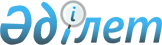 "Туристiк қызметтi лицензиялауға арналған құжаттарды бекiту туралы"
					
			Күшін жойған
			
			
		
					Қазақстан Республикасы Туризм және спорт жөнiндегi агенттiгiнiң 2002 жылғы 9 қаңтардағы N 06-2-2/3 бұйрығы. Қазақстан Республикасы Әділет министрлігінде 2002 жылғы 18 қаңтарда тіркелді. Тіркеу N 1729. Күші жойылды - Қазақстан Республикасы Туризм және спорт министрінің 2009 жылғы 12 тамыздағы N 01-01-07/134 бұйрығымен.      Күші жойылды - ҚР Туризм және спорт министрінің 2009.08.12 N 01-01-07/134 бұйрығымен.

      "Қазақстан Республикасындағы туристiк қызмет туралы" 2001 жылғы 13 маусымдағы N 211-II Z010211_ Қазақстан Республикасының заңын, "Туристiк қызметтi лицензиялау ережесiн бекiту туралы" 2001 жылғы 14 қыркүйектегi N 1213 P011213_ Қазақстан Республикасы Үкiметiнiң қаулысын орындау үшiн және туристiк қызметтi лицензиялауды жоғарыда көрсетiлген нормативтiк құқықтық кесiмдердiң талаптарына сәйкестендiру мақсатында, 

      БҰЙЫРАМЫН: 

      1. Қоса берiлiп отырған: 

      1) туристiк қызметтi лицензиялауға арналған мемлекеттiк лицензия нысаны, 1 қосымшаға сәйкес; 

      2) туристiк бағыттар тiзiлiмiнiң нысаны, 2 қосымшаға сәйкес; 

      3) туристiк қызметке берiлген, тоқтатылған, жаңартылған, қайтарып 

алынған және күшiн тоқтатқан мемлекеттiк лицензиялардың мемлекеттiк тiзiлiмiн жүргiзу нысаны, 3 қосымшаға сәйкес; 4) туристiк қызметтi жүзеге асыратын лицензиаттар туралы дерекқор жүргiзу нысаны, 4 қосымшаға сәйкес бекiтiлсiн. 2. "Туристiк қызметтi лицензиялаудың ережесiн бекiту туралы" Әдiлет министрлiгiнде 2000 жылдың 18 сәуiрiнде N 1116 V001116_ болып тiркелген Қазақстан Республикасы Туризм және спорт жөнiндегi агенттiгiнiң 2000 жылғы 24 наурыздағы N 1-1-2/74 бұйрығының күшi жойылды деп есептелсiн. 3. Осы бұйрық қол қойылған күнiнен бастап күшiне енедi. Төрағаның міндетін атқарушы 



Қазақстан Республикасы 

Туризм және спорт жөнiндегi агенттiгiнiң 2002 жылғы 9 қаңтардағы N 06-2-2/3 бұйрығына 1 қосымша 

 



 

                 Қазақстан Республикасының елтаңбасы 

МЕМЛЕКЕТТIК ЛИЦЕНЗИЯ Берiлдi____________________________________________________________ (заңды тұлғаның толық атауы) ______________________________________________________айналысу үшiн ("Лицензиялау туралы" Қазақстан Республикасы ___________________________________________________________________ Президентiнiң заң күшi бар жарлығына сәйкес қызмет түрiн ___________________________________________________________________ қолданудың атауы) Лицензияны қолданудың ерекше шарттары______________________________ ("Лицензиялау туралы" Қазақстан ___________________________________________________________________ Республикасы Президентiнiң Заң күшi бар жарлығының 4-бабына сәйкес) филиалдар, өкiлдiктер______________________________________________ (орналасқан жерi, реквизиттері) Лицензия берген орган______________________________________________ (лицензиялаушы органның толық атауы) Басшы (уәкiлеттi тұлға)____________________________________________ (Лицензияны берген орган басшысының (уәкiлеттi тұлғаның) тегi және аты-жөнi Лицензияның берiлген күнi "___"______________________ 200 ___ жыл Лицензияның нөмiрi__________ N ___________________________________ Қала _____________________________________________________________ 



Қазақстан Республикасы 

Туризм және спорт жөнiндегi агенттiгiнiң 2002 жылғы 9 қаңтардағы N 06-2-2/3 бұйрығына 2 қосымша 

 



____________________________________ әзірлеген туристік бағыттардың (жеке тұлғаның, туристік ұйымның атауы) 



ТІЗІЛІМІ 

 



____________________________________________________________________ т/ң Туристік бағыттың Бағытқа Бағыт түрі Ұзақтығы N атауы енген (автобус,әуе Қашықтығы (бағдарла. негізгі салт атты (км.) ма бойынша объекті. және т.т.) күндер саны: лер 3-к,5-к,7 күндік және т.б. ____________________________________________________________________ 1 2 3 4 5 6 ____________________________________________________________________ Туристік ұйымның басшысы __________________________ (қолы) М.О. 



Қазақстан Республикасы 

Туризм және спорт жөнiндегi агенттiгiнiң 2002 жылғы 9 қаңтардағы N 06-2-2/3 бұйрығына 3 қосымша 



Туристік қызметке берілген, тоқтатылған, жаңартылған, қайтарып алынған және күшін тоқтатқан лицензиялардың мемлекеттік тізілімі ___________________________________________________________________________ N Туристік Лицензия Лицен. Лицензияның Лицензия. Лицензия. п/п қызмет берген зият, қолдану ның нөмірі ның тоқта. түрі орган заңды мерзімі мен беріл. тылған мекен ген күні күні мен -жайы, мерзімі телефон ___________________________________________________________________________ 1 2 3 4 5 6 7 ___________________________________________________________________________ таблицаның жалғасы _____________________________ Лицен. Лицензия. Лицензия. зияның ны қайта. ны тоқта. жаңар. рып ал. тудың, тылған ған және/ қайтарып күні немесе алудың оны қол. себебі дануды тоқтату мерзімі _____________________________ 8 9 10 _____________________________ 



Қазақстан Республикасы 

Туризм және спорт жөнiндегi агенттiгiнiң 2002 жылғы 9 қаңтардағы N 06-2-2/3 бұйрығына 4 қосымша 

 



 

            Туристік қызметті жүзеге асыратын лицензиаттар 

туралы деректер 1. Лицензиаттың атауы. 2. Мемлекеттік лицензияның нөмірі. 3. Заңды мекен-жайы, телефон, факс, е-маil. 4. Туристік қызмет түрі. 5. Қызметтің негізгі бағыттары. 6. Кеңсеге арналған үй-жайлар (меншікті, жалға алған, жалпы, алаң) туралы мәліметтер. 7. Материалдық-техникалық база (туристерді орналастыру орындары, туристік жарақтар, автомобиль паркі және т.б.) туралы мәліметтер. 8. Мамандар туралы мәліметтер: ___________________________________________________________________________ т. Т.А.Ә. Лауазымы Маман. Диплом. Маман. Жетіл. Білік. Аттестация N дығы ның N дығы діру тілік туралы мен күні, бойын. курс. сана. мәлімет. кім бер. ша жұ. тарынан тының тері ген мыс өткенді. бар өтілі гі тура. болуы лы мәлі. меттер ___________________________________________________________________________ 1 2 3 4 5 6 7 8 9 ___________________________________________________________________________ 9. Лицензияны тоқтату, жаңарту туралы мәліметтер: ___________________________________________________________________________ Тоқтатқан Лицензия қанша мерзімге Жаңартылған күні Тоқтатудың себебі күні тоқтатылды __________________________________________________________________________ 1 2 3 4 ___________________________________________________________________________ 10. Лицензияны қайтарып алу және/немесе күшін тоқтату туралы мәліметтер: ___________________________________________________________________________ Қайтарып алынған және/немесе күшін тоқтатқан Себебі күн ___________________________________________________________________________ 1 2 ___________________________________________________________________________ 11. Қосымша ақпарат ___________________________________________________________________________ ___________________________________________________________________________ ___________________________________________________________________________ Мамандар: Омарбекова А.Т. Икебаева Ә.Ж. 

 
					© 2012. Қазақстан Республикасы Әділет министрлігінің «Қазақстан Республикасының Заңнама және құқықтық ақпарат институты» ШЖҚ РМК
				